 UNITED SATES INTERSTATE HIGHWAYS                     4-LEVEL MAP ANALYSIS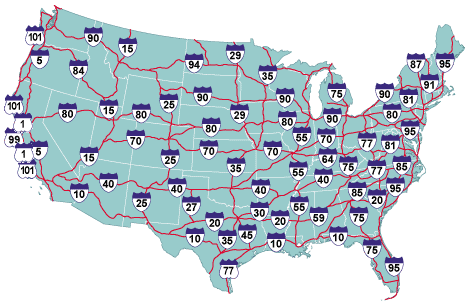 Transportation systems in the United States and Canada 9/2/14Both Canada and the United States have had major developments in transportation systems in the last 100 years.  They both have a very sophisticated railroad system, many major international airports, advanced highway systems, and it is easy to get from one place to another throughout the United States and Canada.  Level 1: WHAT- What is this map showing us?Level 2: WHERE- Where are the highways located? Where is this map of? What do the highways connect? How long do they go? Level 3: WHY THERE- Why are these highways located in these specific spots? What do they connect and why?Level 4: SO WHAT- How does this impact the United States both positively and negatively?ENVIRONMENTAL CONSEQUENCEDESCRIPTIONPICTURE/IMAGESMOGAIR POLLUTIONWATER POLLUTIONACID RAINEUTROPHICATION GLOBAL WARMINGOther issues: traffic & crowding 